                                                                                                          проєкт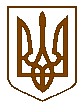 Білокриницька   сільська   радаРівненського   району    Рівненської    області(шоста черговав сесія восьмого скликання)РІШЕННЯ___  ___________ 2021 року 				                                        № ___Про затвердження технічної документації із землеустрою щодо встановлення (відновлення) меж земельної ділянки в натурі (на місцевості)громадянці Пантюх Людмилі АндріївніРозглянувши заяву громадянки Пантюх Людмили Андріївни про затвердження технічної документації із землеустрою щодо встановлення (відновлення) меж земельної ділянки в натурі (на місцевості) для будівництва і обслуговування житлового будинку, господарських будівель і споруд (присадибна ділянка) в с. Біла Криниця та керуючись статтями 121, 125, 126, 186 Земельного кодексу України, статтею 26 Закону України “Про місцеве самоврядування в Україні”, за погодженням постійною комісією з питань архітектури, містобудування, землевпорядкування та екологічної політики, сесія Білокриницької сільської радиВИРІШИЛА:Затвердити технічну документацію із землеустрою щодо встановлення (відновлення) меж земельної ділянки в натурі (на місцевості) громадянці Пантюх Людмилі Андріївні для будівництва і обслуговування житлового будинку, господарських будівель і споруд (присадибна ділянка) площею  (кадастровий номер 5624680700:02:006:1578), в межах с. Біла Криниця на території Білокриницької сільської ради Рівненського району Рівненської області.Передати громадянці Пантюх Людмилі Андріївні земельну ділянку у власність для будівництва і обслуговування житлового будинку, господарських будівель і споруд (присадибна ділянка) площею  (кадастровий номер 5624680700:02:006:1578), розташовану в межах с. Біла Криниця на території Білокриницької сільської ради Рівненського району Рівненської області.3.  Громадянці Пантюх Людмилі Андріївні:     -   здійснити державну реєстрацію права власності у Державному реєстрі            речових прав на нерухоме майно та їх обтяжень;     - земельну ділянку використовувати за цільовим призначенням, з дотриманням вимог статей 91, 103 Земельного кодексу України та інших нормативно-правових актів.Контроль за виконанням даного рішення покласти на постійну комісію з питань архітектури, містобудування, землевпорядкування та екологічної політики сільської ради.Сільський голова                                                                  Тетяна ГОНЧАРУК